                                           URZĄD GMINY REWAL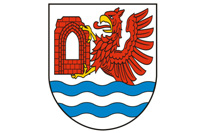 REFERAT PLANOWANIA PRZESTRZENNEGO i OCHRONY ŚRODOWISKAul. Mickiewicza 19, 72-344 RewalNIP 857-10-02-427, REGON 000544237                                                                                  Tel. 91 38 49 011, fax. 91 38 49 029___________________________________________________________________________________________________________              	                                                                                               Rewal, dnia 3 lipca 2017 r.POŚ.6733.11.2017.MH                                    		                OBWIESZCZENIE                                                                 o wszczęciu postępowania           Zgodnie z art. 53 ust.1 ustawy z dnia 27 marca 2003 roku o planowaniu i zagospodarowaniu przestrzennym (tekst jednolity w Dz. U. z 2016 r. poz. 778) i art. 61 § 4 ustawy z dnia 14 czerwca 1960 roku kodeks postępowania administracyjnego (Dz. U. z 2016 r., poz. 23 – tekst jednolity – ze zmianami) zawiadamia się, że zostało wszczęte postępowanie administracyjne na wniosek:Pana Adama Wierzbowskiego działającego w imieniu inwestora ENEA Operator Sp z o.o. w Poznaniu  w sprawie ustalenia decyzji o ustaleniu lokalizacji inwestycji celu publicznego dla:  Rozbudowa sieci elektroenergetycznego niskiego napięcia 0,4 kv, w tym budowa szafy kablowej 0,4 kV, na działce nr 217 w obrębie Śliwin gmina Rewal,   Jednocześnie zawiadamiamy o zamieszczeniu wniosku o wydanie decyzji w publicznie dostępnym wykazie oraz o możliwości składania uwag i wniosków w terminie 14 dni od daty podania do publicznej wiadomości w  Referacie Planowania Przestrzennego i Ochrony Środowiska w Rewalu ul. Mickiewicza 19 pok. 109 tel. 913849017 od poniedziałku do piątku w godz. 9ºº - 14ºº .Otrzymują:Pan Adam Wierzbowski – pełnomocnik,ENEA Operator Sp z o.o. w Poznaniu,Referat Infrastruktury i Nieruchomości UG Rewal,Zarząd Dróg Powiatowych w Gryficach,Pani Bożena Sypucińska,Pan Jarosław Sypuciński,Tablica ogłoszeń UG Rewal,A/a,